Publicado en Madrid el 11/11/2022 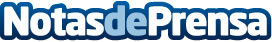 Guillermo Cisneros: "En el nivel de la formación no puede haber rebajas"El rector de la Universidad Politécnica de Madrid aboga por no bajar el listón en el nivel formativo ante las necesidades de adaptación actual, durante un nuevo Desayuno con el ClústerDatos de contacto:José HenríquezResponsable de comunicación del Clúster Marítimo Español682772651Nota de prensa publicada en: https://www.notasdeprensa.es/guillermo-cisneros-en-el-nivel-de-la-formacion Categorias: Educación Nautica Servicios Técnicos Otras Industrias Universidades http://www.notasdeprensa.es